S.M.A.R.T. GOALS WORKSHEET 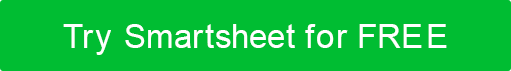 TEMPLATE WITH SAMPLE TEXT Crafting S.M.A.R.T. goals helps you identify the aspects of your project that are realistic and achievable; this exercise also helps you set a deadline. When writing S.M.A.R.T. goals, use concise language and include only relevant information. This worksheet is designed to help you succeed, so be positive when answering the questions.S.M.A.R.T. GOALS WORKSHEET Crafting S.M.A.R.T. goals helps you identify the aspects of your project that are realistic and achievable; this exercise also helps you set a deadline. When writing S.M.A.R.T. goals, use concise language and include only relevant information. This worksheet is designed to help you succeed, so be positive when answering the questions.INITIAL 
GOALINITIAL 
GOALWrite the goal that you have in mind.INITIAL 
GOALINITIAL 
GOALOur goal is to increase the number of patients who use the at-home electronic check-in system for our medical center.SPECIFICSPECIFICWhat do you want to accomplish? Who needs to be included? 
When do you want to do this? Why is this a goal?SWe want to conduct a targeted outreach campaign in order to increase the number of patients who use our electronic check-in system before arriving at the medical center.MEASURABLEMEASURABLEHow can you measure progress and know if you’ve met your goal?MCurrently, of our 250 patients, only 60 opt for our at-home check-in system. We will increase that number to 200. ACHIEVABLEACHIEVABLEDo you have the skills required to achieve the goal? If not, can you obtain them? 
What is the motivation for achieving this goal? 
Is the amount of effort required on par with what the goal will achieve?AWe already have functional software in place for our in-app and online check-in procedure. We have a small team available to conduct an outreach campaign. We also have the time and resources to train the front desk staff members, so they can help new patients sign up for at-home check-in. RELEVANTRELEVANTWhy am I setting this goal now? Is it aligned with our overall objectives?ROur company mission is to provide quality, patient-centered medical care. Using our in-app or online check-in services decreases wait time and, therefore, anxiety - thus, improving a patient's level of satisfaction. Our organization also wants to stay current with the industry trend of transitioning to at-home check-in systems.TIME-BOUNDTIME-BOUNDWhat’s the deadline and is it realistic?TWe should be able to hit our target number within six months. On average, our patients visit our office twice per year, so we will see most of our patients within the next six months. SMART 
GOALSMART 
GOALReview your answers above and craft a new goal statement based on them.SMART 
GOALSMART 
GOALWe will increase the number of patients who use our at-home electronic check-in system from 60 to 200 over a six-month period. We will conduct an outreach campaign targeting our established patients and train our front desk staff to set up new patients for at-home check-in. INITIAL 
GOALINITIAL 
GOALWrite the goal that you have in mind.INITIAL 
GOALINITIAL 
GOALSPECIFICSPECIFICWhat do you want to accomplish? Who needs to be included? 
When do you want to do this? Why is this a goal?SMEASURABLEMEASURABLEHow can you measure progress and know if you’ve met your goal?MACHIEVABLEACHIEVABLEDo you have the skills required to achieve the goal? If not, can you obtain them? What is the motivation for achieving this goal? Is the amount of effort required on par with what the goal will achieve?ARELEVANTRELEVANTWhy am I setting this goal now? Is it aligned with our overall objectives?RTIME-BOUNDTIME-BOUNDWhat’s the deadline and is it realistic?TSMART 
GOALSMART 
GOALReview your answers above and craft a new goal statement based on them.SMART 
GOALSMART 
GOALDISCLAIMERAny articles, templates, or information provided by Smartsheet on the website are for reference only. While we strive to keep the information up to date and correct, we make no representations or warranties of any kind, express or implied, about the completeness, accuracy, reliability, suitability, or availability with respect to the website or the information, articles, templates, or related graphics contained on the website. Any reliance you place on such information is therefore strictly at your own risk.